MAPE Local 1302 Meeting Agenda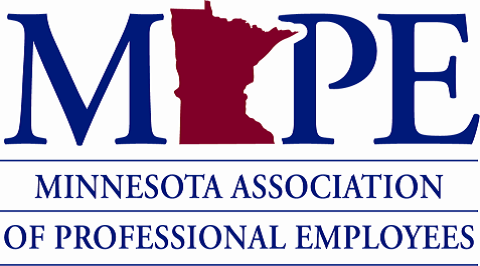 Date: Wed. Feb. 8th, 2023Time: 12pmTopicsNotesAdditional notes and Action ItemsIntroductionsPresident – Paige Wheeler, paige.wheeler@normandale.eduRae Simonson – Treasurer, rae.simonson@normandale.eduTed Scamp – Secretary, ted.scamp@normandale.eduContract Action Teams (CAT) (5 minutes)Guest speaker:  Theresa St. Aorohttps://mape.org/getinvolved At-Large Negotiator; helping with Region 13.Tsaoro@MAPE.orgLooking for recruiting to have more members. More members boosts negotiation support when meeting with MMB.Contract Bargaining Platformhttps://mape.org/platformList of our biggest priorities going into contract negotiations with MN Management & Budget (MMB)MAPE is trying to get 8,600 signatures from across the union in Feb. to show our support for the bargaining platform.  Takes 1 minute to sign: https://mape.org/platformSign the online bargaining platform (takes 1 minute): https://mape.org/platformSign up for rapid text response in order to help with negotiations, like in a rally.Special Elections Open Local 1302 Positions:  Vice President & Membership SecretaryNominations close TODAY, 2/8/23To nominate someone, or yourself, email SWElect@mape.org. You must be a MAPE Member to hold office.  More informationVP supports Paige if she’s not available for events. Membership Secretary supports efforts to convert non-members to become members.Budget Ideas2023 BudgetHow do we want to use our 2023 “Donations/Good & Welfare” $2,000 budget?Member Assistance Fund:  Some Locals allocate a portion of their budget to support members in need (i.e. $1,500-$2,000 and give $50-$200 per request).  Sample policy from Local 1702.Nonprofit donationsDiscussion about how to apply and how to get funds to the member that needs it quicker.Paige reaching out to other Local Presidents about their process for vetting/approving Member Assistance Fund requests. Meet Your Local Colleagues (time allowing)Introduce yourselves: Name, work site, job, and something that is giving you joyOther topics?Next Local MeetingWed. April 12th 2023, 12-12:50 pm via Zoom: https://minnstate.zoom.us/j/95220479029June meeting hybrid or in-personAttending people are in favor of in-person meeting for June.Questions?